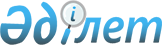 О внесении изменений в некоторые решения Евразийской экономической комиссии в отношении отдельных видов моторных транспортных средств
					
			Утративший силу
			
			
		
					Решение Коллегии Евразийской экономической комиссии от 3 сентября 2013 года № 187. Утратило силу решением Коллегии Евразийской экономической комиссии от 17 августа 2021 года № 100.
      Сноска. Решение утратило силу Решением Коллегии Евразийской экономической комиссии от 17.08.2021 № 100 (порядок введения в действие см. п.2).
      Коллегия Евразийской экономической комиссии решила:
      1. Внести в единую Товарную номенклатуру внешнеэкономической деятельности Таможенного союза (приложение к Решению Совета Евразийской экономической комиссии от 16 июля 2012 г. № 54) следующие изменения:
      а) в дополнительных примечаниях Таможенного союза к группе 87:
      примечание 6 изложить в следующей редакции:
      "6. В товарной позиции 8703 термин "автомобили повышенной проходимости" означает моторные транспортные средства, удовлетворяющие всем следующим условиям:
      а) полная масса транспортного средства составляет менее 5 000 кг;
      б) единое замкнутое внутреннее пространство состоит из зоны для водителя и одного или двух пассажиров, расположенных в одном ряду с водителем (зона 1), и зоны, которая может использоваться для транспортировки как людей, так и грузов (зона 2);
      в) обе зоны оборудованы постоянными местами для крепления и приспособлениями для установки сидений и устройств безопасности для каждого человека, сиденья могут быть фиксированными, складывающимися или съемными;
      г) количество сидений, которые могут быть установлены в двух зонах, должно обеспечивать возможность перевозки не более
      9 человек, включая водителя;
      д) боковые стенки зоны 2 оснащены окнами; 
      е) зона 2 имеет, по крайней мере, одну дверь, оснащенную окном, в боковой стенке или сзади;
      ж) дорожный просвет (в том числе регулируемый), предусмотренный производителем транспортного средства, составляет не менее 210 мм;
      з) имеется привод на все колеса, переключаемый на 2 колеса или непереключаемый.";
      дополнить примечанием 7 следующего содержания:
      "7. В подсубпозиции 8703 21 109 1:
      а) термин "моторные транспортные средства повышенной проходимости" применяется к моторным транспортным средствам, не предназначенным для движения по дорогам общего пользования;
      б) термин "шины для бездорожья" означает шины с номинальным давлением при движении вне дорог не более 100 кПа, имеющие рисунок протектора, состоящий из грунтозацепов одинаковой или различной конфигурации, разделенных выемками.";
      б) в подсубпозиции 8703 21 109 1 ТН ВЭД ТС:
      перед графой "Код ТН ВЭД" включить символ "+";
      в наименовании подсубпозиции слова ", и массой нетто транспортного средства более 100 кг, но менее 420 кг" исключить;
      в) наименование подсубпозиции 8703 24 109 1 ТН ВЭД ТС изложить в следующей редакции:
      "– – – – – автомобили повышенной проходимости с рабочим
                       объемом цилиндров двигателя более 4200 см3,
                       поименованные в дополнительном примечании
                       Таможенного союза 6 к данной группе".
      2. Утратил силу решением Совета Евразийской экономической комиссии от 14.10.2015 № 59.
      3. Настоящее Решение вступает в силу по истечении 30 календарных дней с даты его официального опубликования.
					© 2012. РГП на ПХВ «Институт законодательства и правовой информации Республики Казахстан» Министерства юстиции Республики Казахстан
				
Председатель Коллегии
Евразийской экономической комиссии
В. Христенко